REQUERIMENTO Nº 1026/2018Requer informações acerca do contrato entre a Prefeitura Municipal e a empresa terceirizada Proens Tecnologia Educacional.Senhor Presidente,Senhores Vereadores, CONSIDERANDO que a Constituição Federal e Estadual estabelece que seja função precípua do parlamento o acompanhamento dos atos do poder Executivo e, portanto há a necessidade de informações oficiais para que essa atividade possa ser de fato exercida, e entendendo que estas informações podem contribuir com o planejamento de políticas públicas municipais;CONSIDERANDO que é dever do Poder Executivo encaminhar as respostas adequadamente a esta Casa de Leis, sem omissão do conteúdo e termos do ora requerido, dando amplo acesso as informações, de forma clara e em linguagem de fácil compreensão;CONSIDERANDO por fim que, a transparência é um dever dos órgãos públicos e o cidadão tem direito ao acesso às informações, para que assim cada vez mais sejam prestados aos cidadãos serviços de excelência, constituindo ao parlamentar o dever de fiscalizar todo e qualquer serviço público, sendo que, fiscalização é garantida pela lei orgânica do município.REQUEIRO que, nos termos do Art. 10, Inciso X, da Lei Orgânica do município de Santa Bárbara d’Oeste, combinado com o Art. 63, Inciso IX, do mesmo diploma legal, seja oficiado o Excelentíssimo Senhor Prefeito Municipal para que encaminhe a esta Casa de Leis as seguintes informações: 1º) A empresa terceirizada Proens Tecnologia Educacional firmou contrato por quanto tempo com a Administração Pública? 2º) Informar a data que a empresa terceirizada Proens Tecnologia Educacional firmou contrato e a data da rescisão contratual;3º) Quantos profissionais contratados prestam ou prestavam serviços pela  empresa terceirizada Proens Tecnologia Educacional? Informar a quantidade e os cargos; 4º) Por qual motivo o contrato foi reincidido?5º) Qual exatamente o valor que a Administração Pública contratou mensalmente a empresa terceirizada Proens Tecnologia Educacional? 6º) Os pagamentos por parte da Administração Pública estão todos quitados à empresa Proens Tecnologia Educacional? 7º) Sendo a resposta positiva, enviar notas fiscais e documentos que comprovem tais pagamentos; 8º) Sendo a resposta negativa, justifique;  9º) Enviar cópia do contrato firmado entre a Administração Pública e a  empresa terceirizada Proens Tecnologia Educacional; 10º) As verbas trabalhistas aos colaboradores da empresa terceirizada Proens Tecnologia Educacional foram todas quitadas? Sendo a resposta positiva, enviar documentos que comprove a quitação;11º) Sendo a resposta negativa, justifique e ainda informar a data para quitação das verbas trabalhistas?12º) Existe algum processo licitatório para contratação de uma nova empresa, para o cargo de monitoras de informática? Quais são as empresas participantes? E em que fase se encontra o processo?13º) A Administração Pública tem conhecimento se existe algum pagamento atrasado por parte da Proens? 14º) Sendo a resposta positiva, desde qual data os pagamentos estão atrasados? 15º) Os pagamentos de maio, junho e julho foram feitos para os profissionais que prestam serviços para a empresa terceirizada Proens? Sendo a resposta positiva, enviar documentos que comprove tais pagamentos; 16º) Outras informações que julgarem necessárias? Plenário “Dr. Tancredo Neves”, em 31 de julho de 2018.JESUS VENDEDOR-Vereador / Vice Presidente-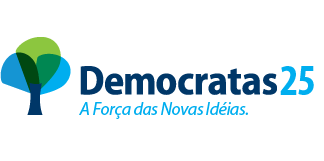 